Warren C. Holliman and DescendantsIndexLineage since Warren C. Holliman, b. 1833 - p 2-4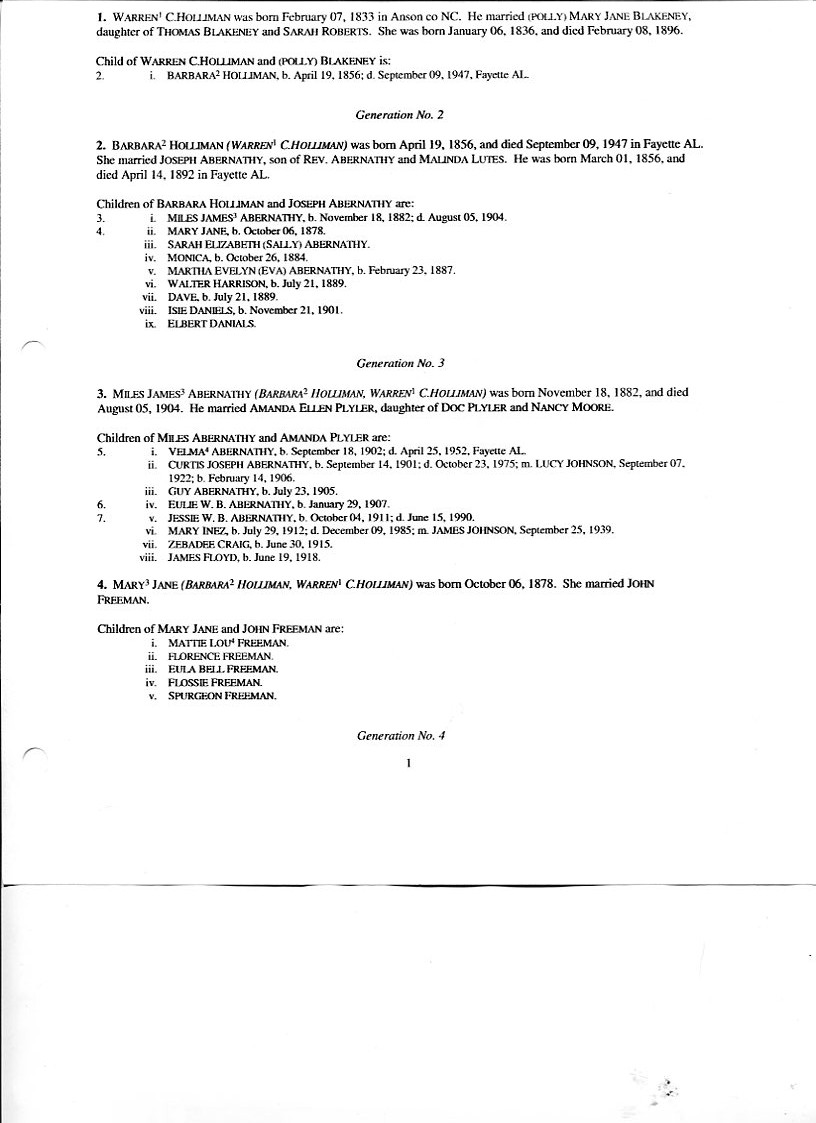 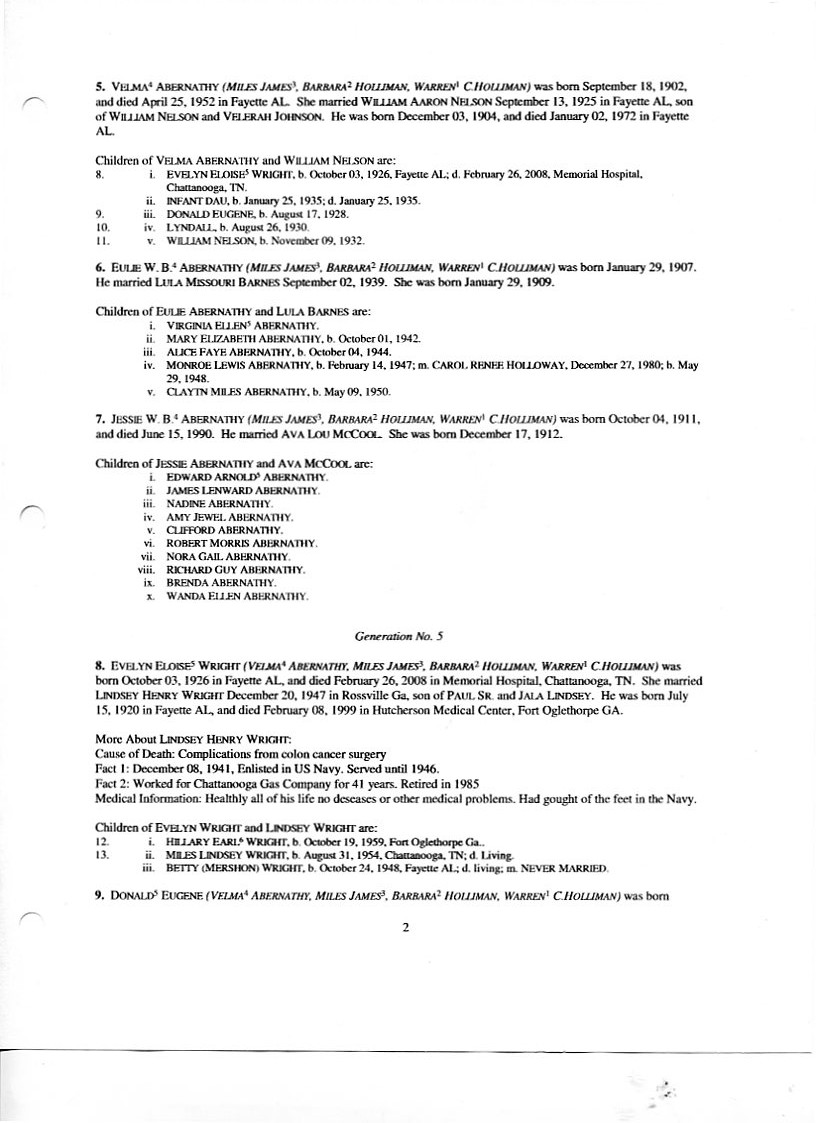 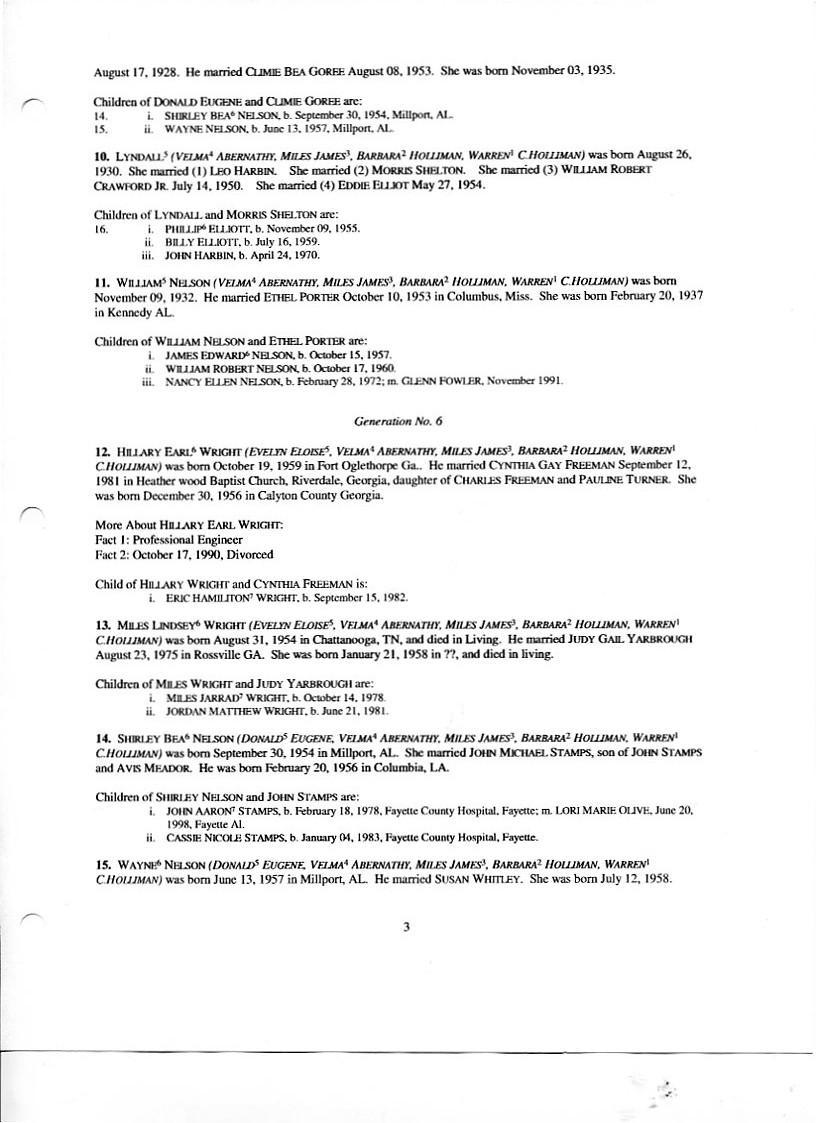 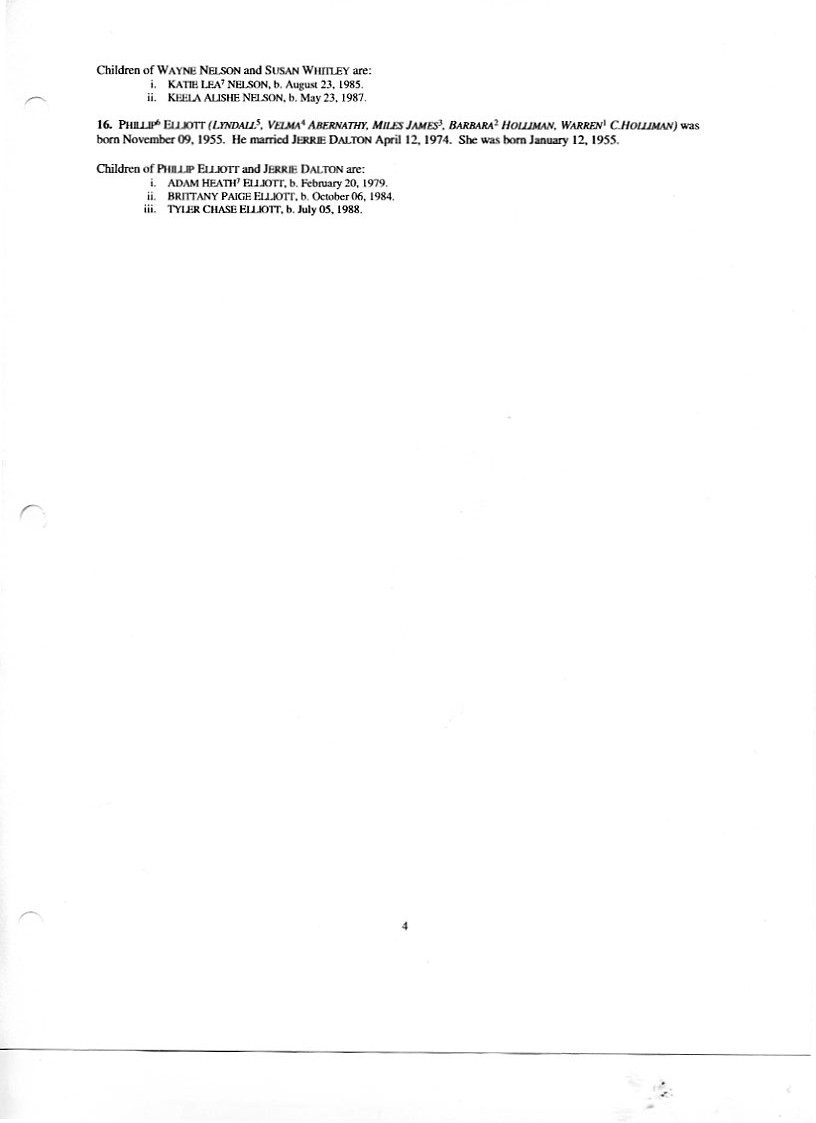 